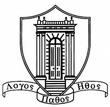 Lambda Pi EtaOmicron Pi ChapterCommunication and Journalism Honor Society University of WyomingLambda Pi Eta, Omicron Pi Chapter, is the National Communication Association graduate and undergraduate honor society for University of Wyoming Communication and Journalism majors. Currently, we are searching for exceptional students who are interested in becoming members of the chapter. Not only is this an excellent opportunity to network with others in your field, but also it is an outstanding addition to any job or graduate school application.Eligible candidates must meet the following requirements:Student has declared a COJO major (Agriculture Communication is accepted).Student currently is enrolled as a student in good standing, as determined by University of Wyoming policies.Student has a cumulative GPA of 3.0.Student has a COJO GPA of 3.0.Student ranks within the highest thirty-five percent of his or her class in general scholarship.Student has completed 60 semester credit-hours. Student has completed 12 semester credit-hours in COJO.Student exhibits high standards of personal and professional character and shall support the purposes of the honor society.The goals of Lambda Pi Eta are:Recognize, foster, and reward outstanding scholastic achievement in communication studies. Stimulate interest in the field of communication. Promote and encourage professional development among communication majors. Provide an opportunity to discuss and exchange ideas in the field of communication. Establish and maintain closer relationships between faculty and students.Explore options for graduate education in communication studies.The cost of membership is $50.00, which includes your organizational dues, induction certificate, and LPH pin.The membership application is attached.  As a member of the Omicron Pi chapter you also will have the opportunity to help determine the future direction of our organization by becoming an officer.  If you are interested in becoming a member, complete and submit the attached application.  For more information, please contact the faculty advisors or visit the LPH website at http://www.natcom.org/Secondary.aspx?id=212.Shelby Johnsen & Jordan EischenGraduate Teaching AssistantsOrganization Advisors444 / 445 Ross Halljeischen@uwyo.edusjohnsen@uwyo.eduLambda Pi EtaOmicron Pi ChapterUniversity of WyomingMembership Application – Fall 2018Name: E-Mail Address: Phone: Local Address: Cumulative GPA:COJO GPA:Total completed credit-hours:Completed credit-hours in COJO:Area of Interest or Emphasis in the COJO department: Anticipated Semester of Graduation: What would you like to see for the future of Lambda Pi Eta? (Please provide at least one paragraph explanation).Please return completed application email it to:Lambda Pi Eta faculty advisors, Jordan Eischen & Shelby Johnsen (jeischen@uwyo.edu & sjohnsen@uwyo.edu) with the following:RésuméA copy/screenshot of your most recent degree evaluation (available online through WyoWeb). You may copy and paste degree evaluation information into a Word document for applications submitted via email.